Community Cookie Booths Needed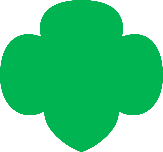 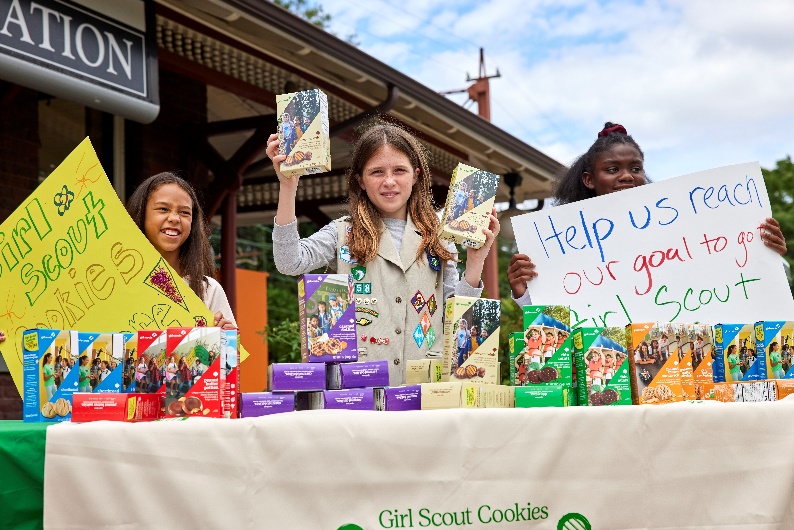 Did you know you can support today’s young entrepreneurs by hosting Girl Scout Cookie booths?Please help us continue the Girl Scout Mission as we build girls of courage, confidence and character who make the world a better place. Girl Scouts are in every community across [list state, counties, community names], from every background and in every economic circumstance. You may have heard about our iconic Girl Scout Cookie Program; however, you may not know it is the largest girl-run entrepreneurial program in the world. 100% of proceeds earned by the girls stay local, powering girl leadership experience.The Cookie Program’s Five Core Skills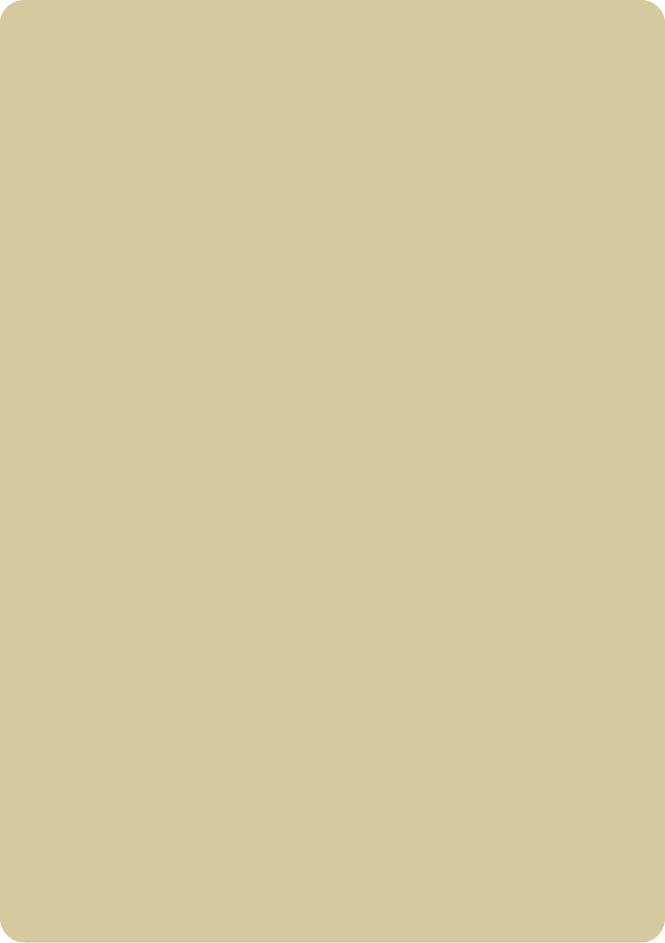 The Girl Scout Cookie Program allows girls to experience entrepreneurship by running their own cookie “business.” Girl Scouts learn to think like entrepreneurs, practice a variety of skills and build on them year after year. Goal Setting: Girl Scouts learn how to set goals and create a plan to reach them.Decision Making: Girl Scouts learn to make decisions on their own and as a team.Money Management: Girl Scouts learn to create a budget and handle money.People Skills:  Girl Scouts find their voice and build confidence through customer interaction.Business Ethics: Girl Scouts learn to act ethically, both in business and in life. How Can [business name] Support Our Cookie Entrepreneurs?[Store name] can support these young entrepreneurs by allowing Girl Scouts to host cookie booths in front of your stores. Our booths are from February 23 – March 17, 2024.It is Easy to Host a Cookie BoothDetermine if the booth location will be inside, outside, or a drive through option. Determine the best dates based on the store’s availability.Volunteers will be onsite to supervise Girl Scouts and cookie inventory.Cookie booths can also increase retail traffic to your location! Once you approve your location as a cookie booth partner, your business will be added to the Girl Scouts of the USA national Find Cookies link at girlscouts.org. Last year over 8.4M cookie booth lookups happened on the national site, and this year your location could be included when a cookie customer is searching for a cookie booth. By partnering with [council name] you would allow us to schedule troops and girls to set up their cookie booths at your location. But more importantly, you are investing in the next generation of female entrepreneurs and helping them reach their dreams. Support today’s cookie entrepreneurs!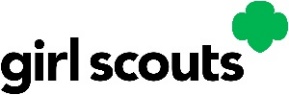 